                         АКТ № _150-16/106-12 от _______13 июля_______   2016г.обследования объекта многоквартирный дом,                                           (наименование объекта) расположенный по адресу: Тверская область, г. Торжок, ул. Мира, д.4на капитальный ремонт кровли.Представители «Заказчика»:НО «Фонд капитального ремонта общего имущества многоквартирных домов»_________________                                                                                        (наименование организации)Общие сведения по объекту:Год постройки: .Материал стен: кирпичКоличество подъездов: 2Количество этажей: 5Вентиляция: естественная вытяжная, блоки на кухне, санузле.Длина дома Ширина Площадь застройки 516,75 кв.мII. Подробное описание конструкций:Крыша – плоская из рулонных материалов.III.Выводы и предложения по проведению ремонта с перечислением работ:Разборка кровли из наплавляемых материалов в 2 слоя	.Демонтаж стяжки из ц/п раствора.Устройство стяжки из ц/п раствора толщ. 	.Обмазка стяжки праймером технониколь №1Устройство кровли из наплавляемых материалов (линоком ТКП, линоком ТПП) в 2 слояУстройство ограждений по периметру крыши высотой до Смена колпаков над вентшахтами (6 каналов)	Замена дверного блока выхода на крышу.Ремонт кирпичной кладки вентканаловIV. Особые условия производства работ с их обоснованием.Особых условий производства работ нет.Приложение 1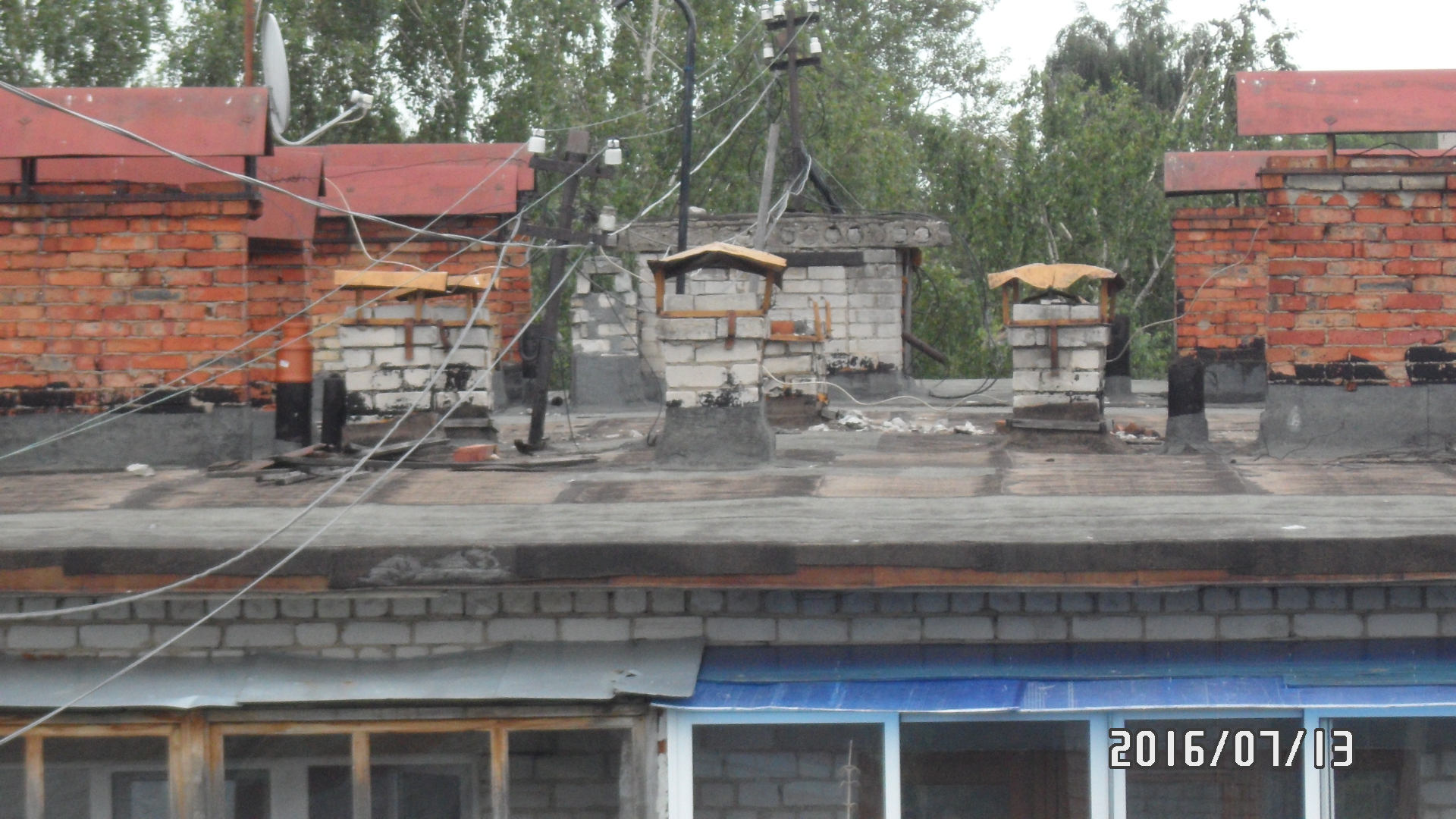 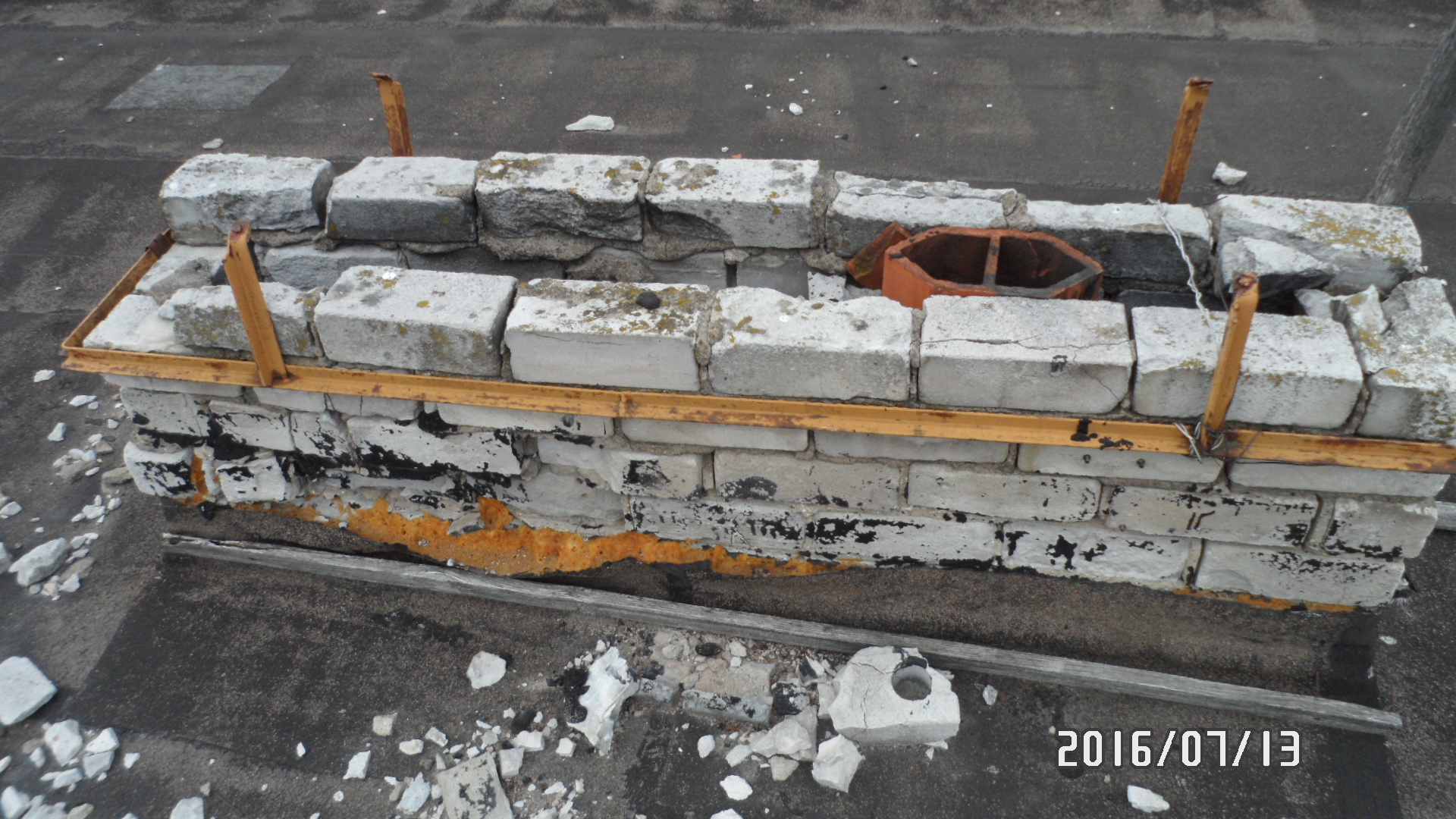 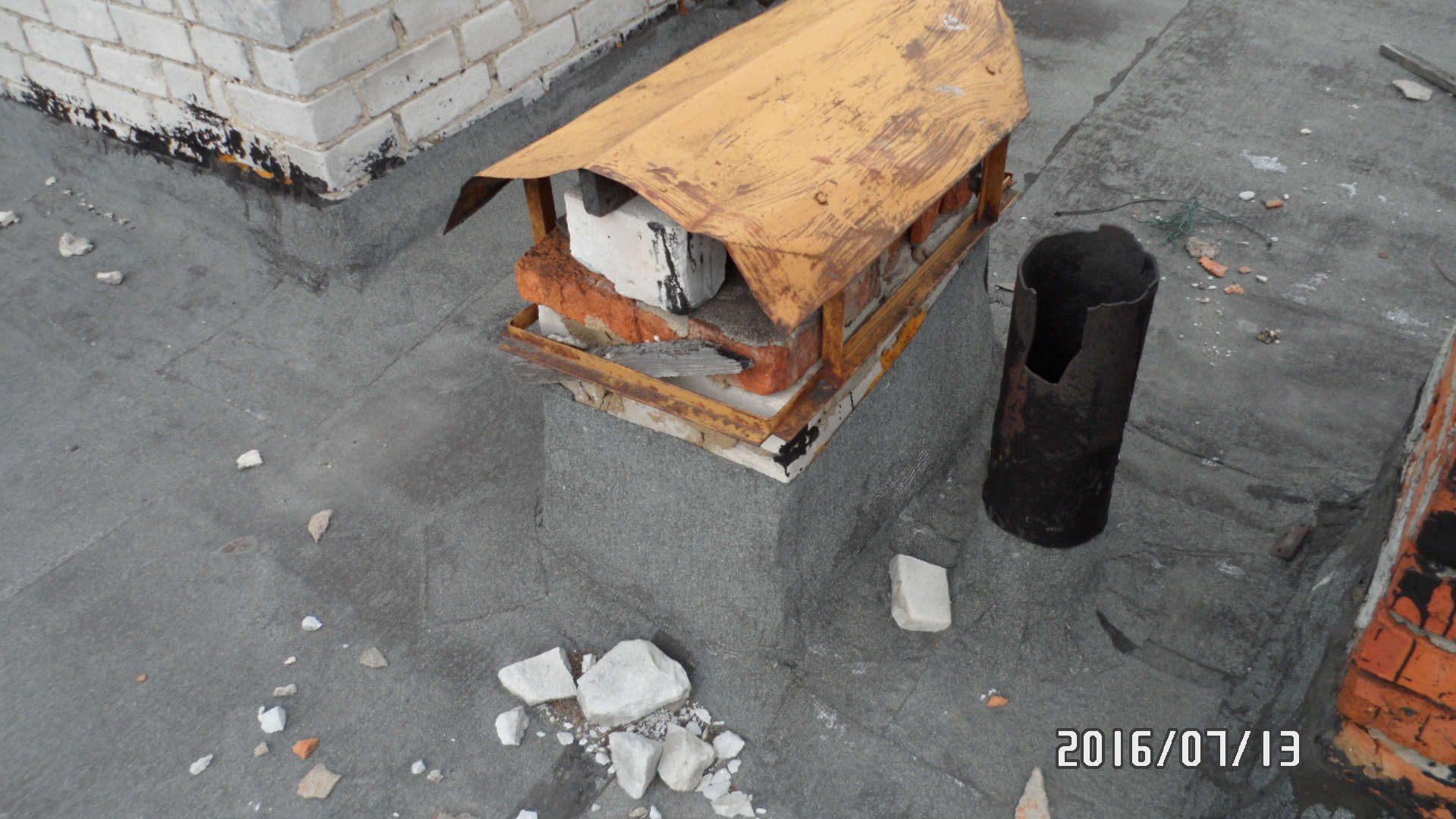 